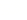 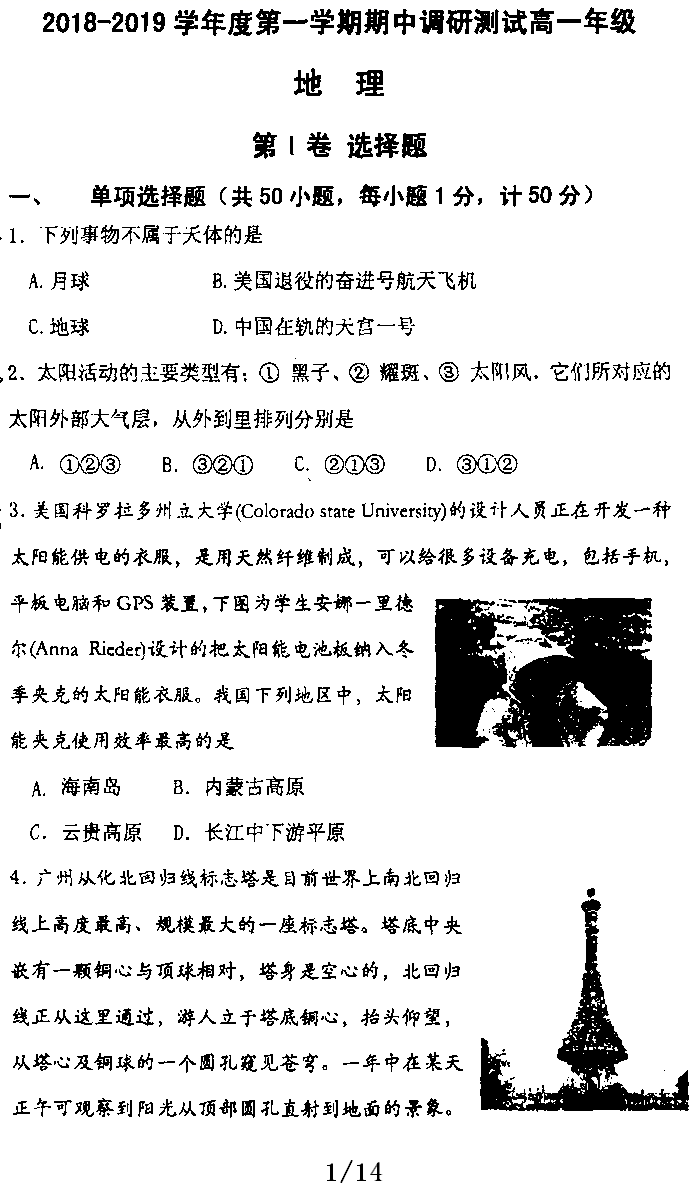 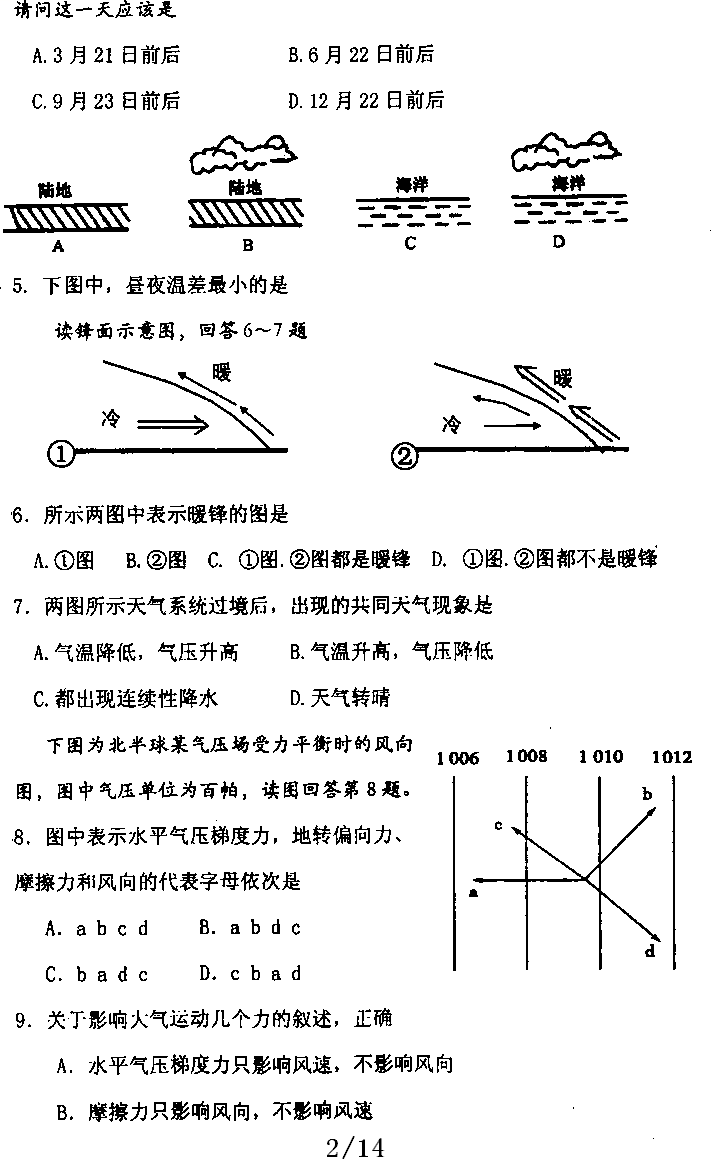 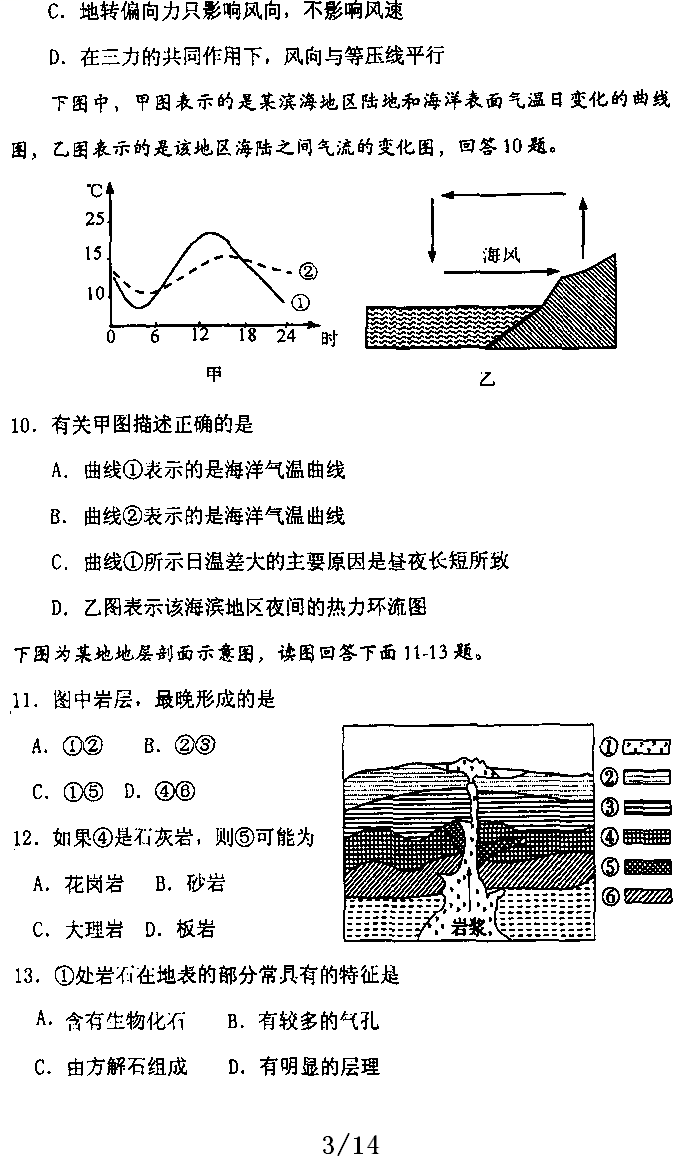 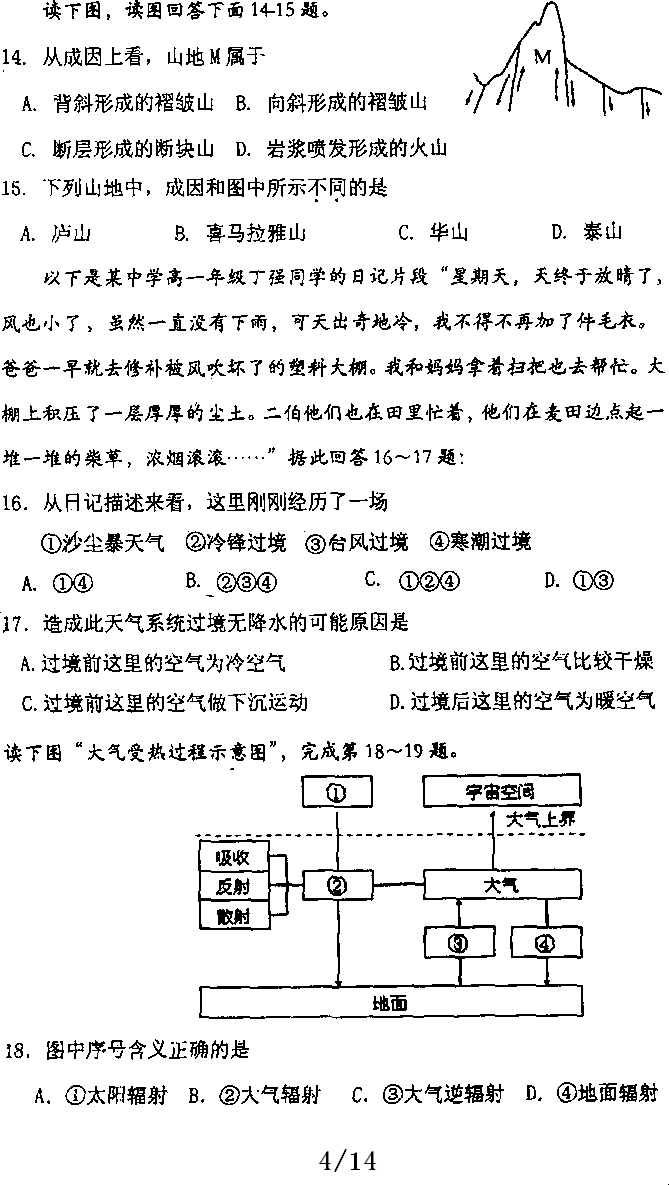 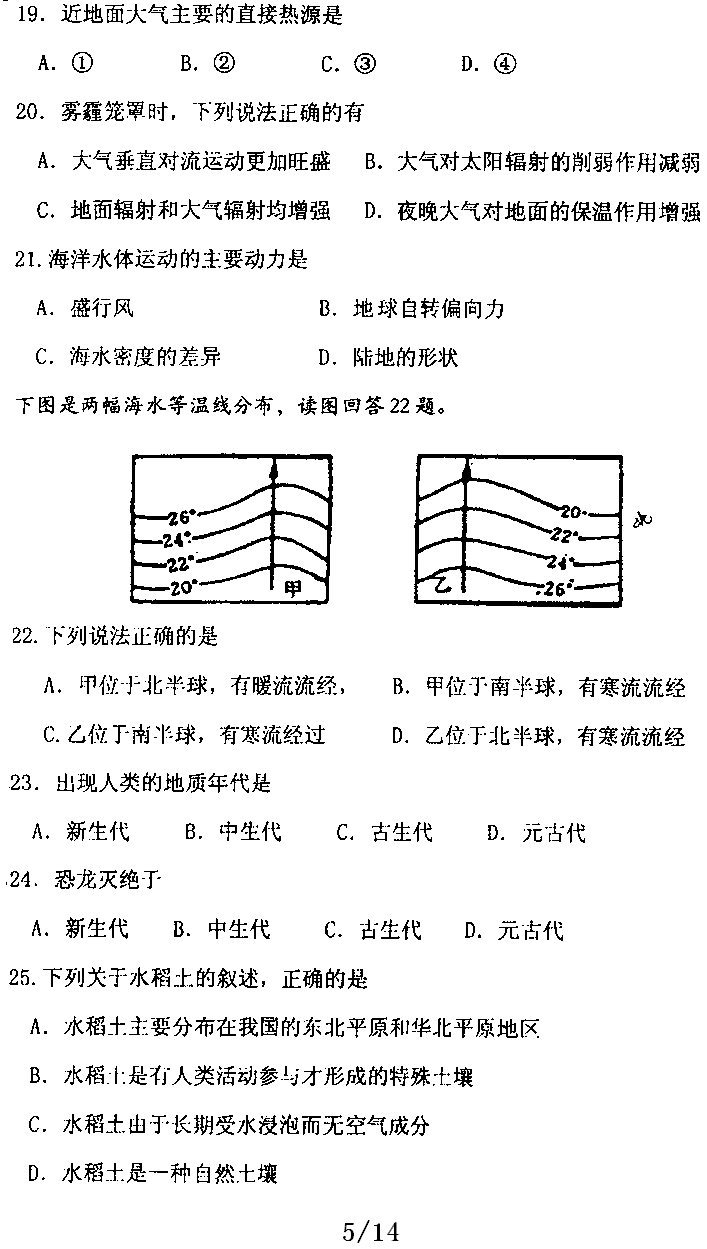 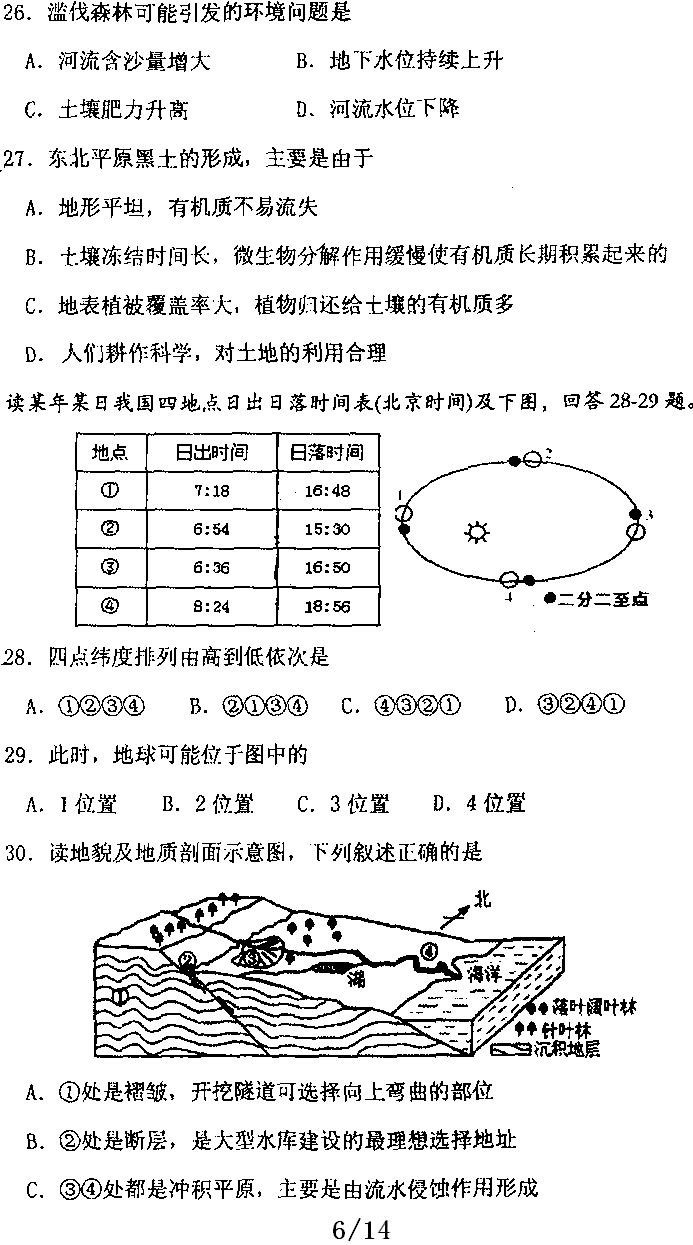 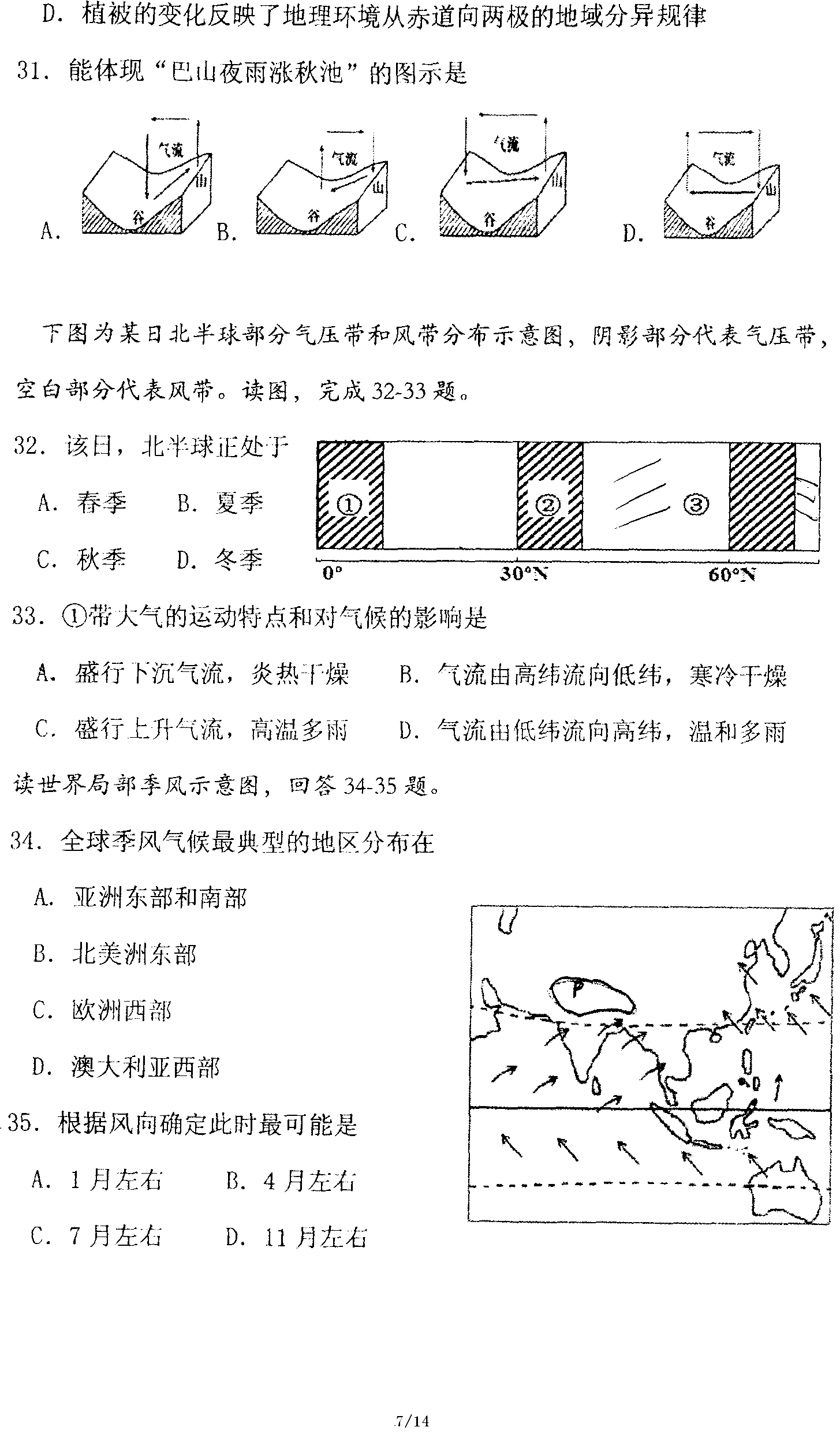 [来源:学。科。网]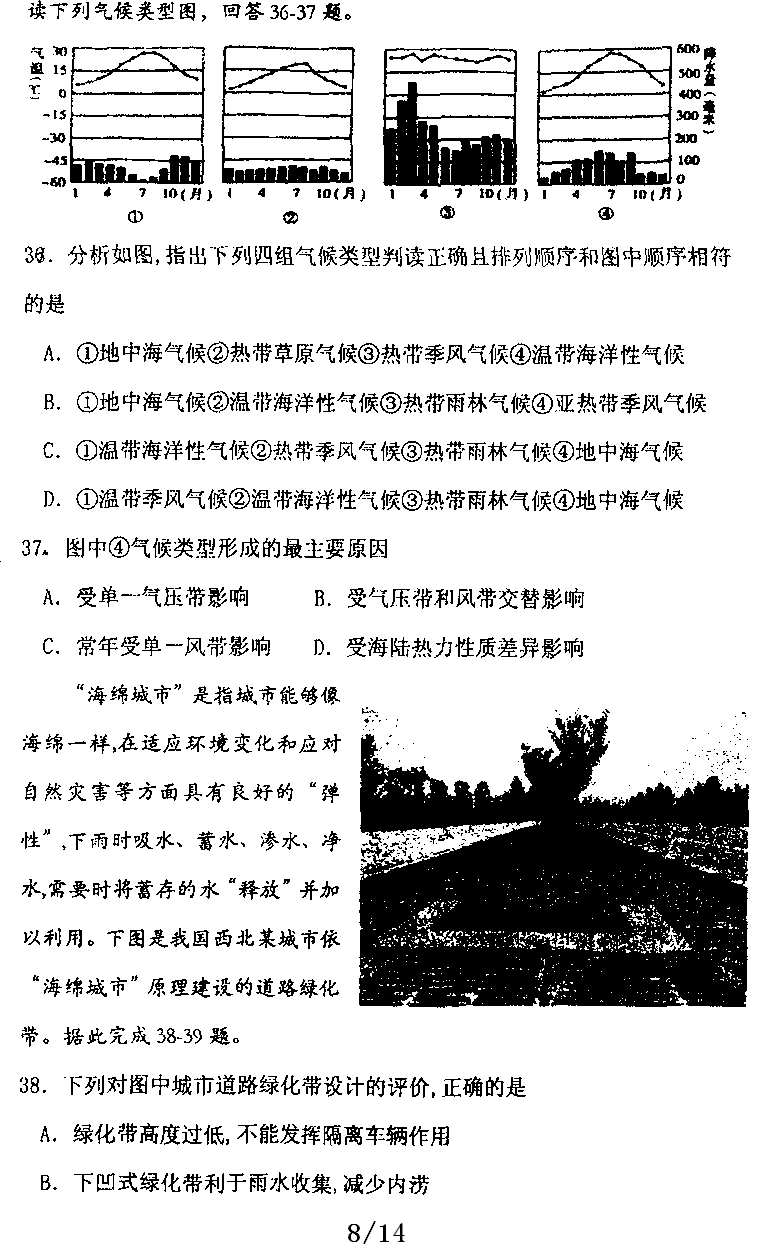 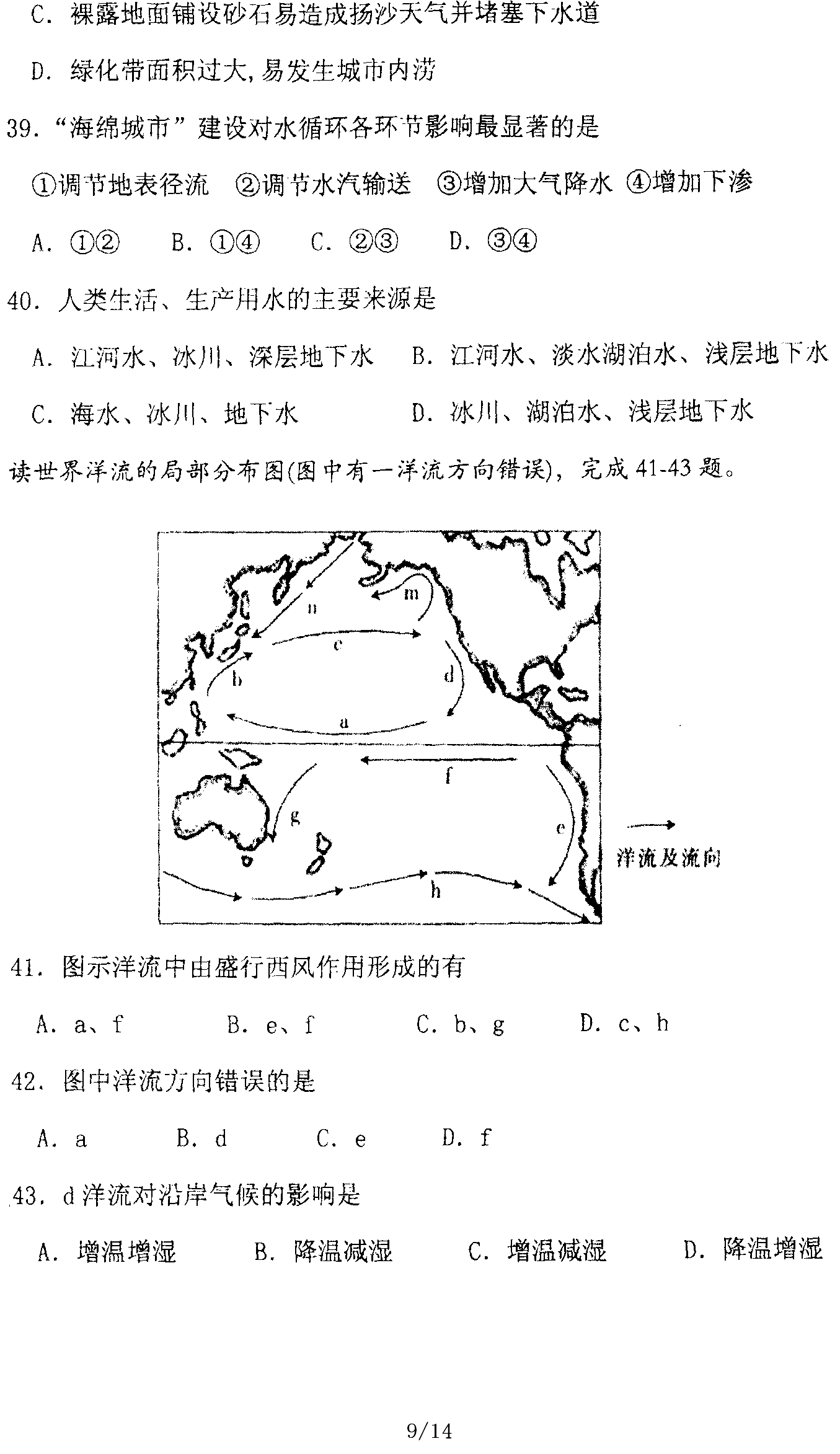 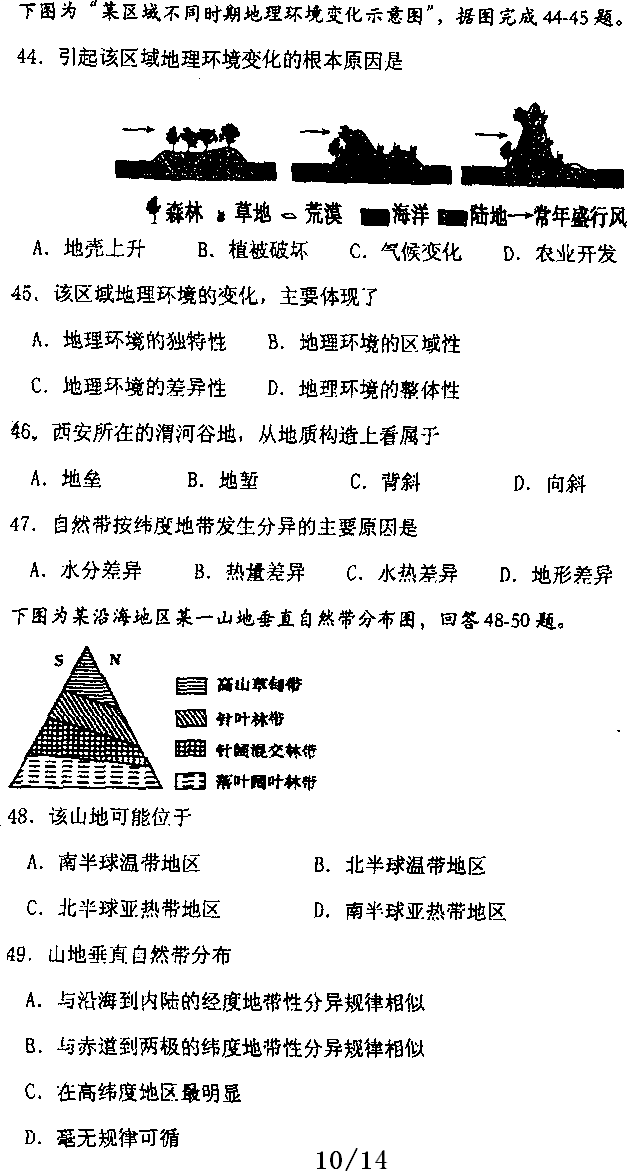 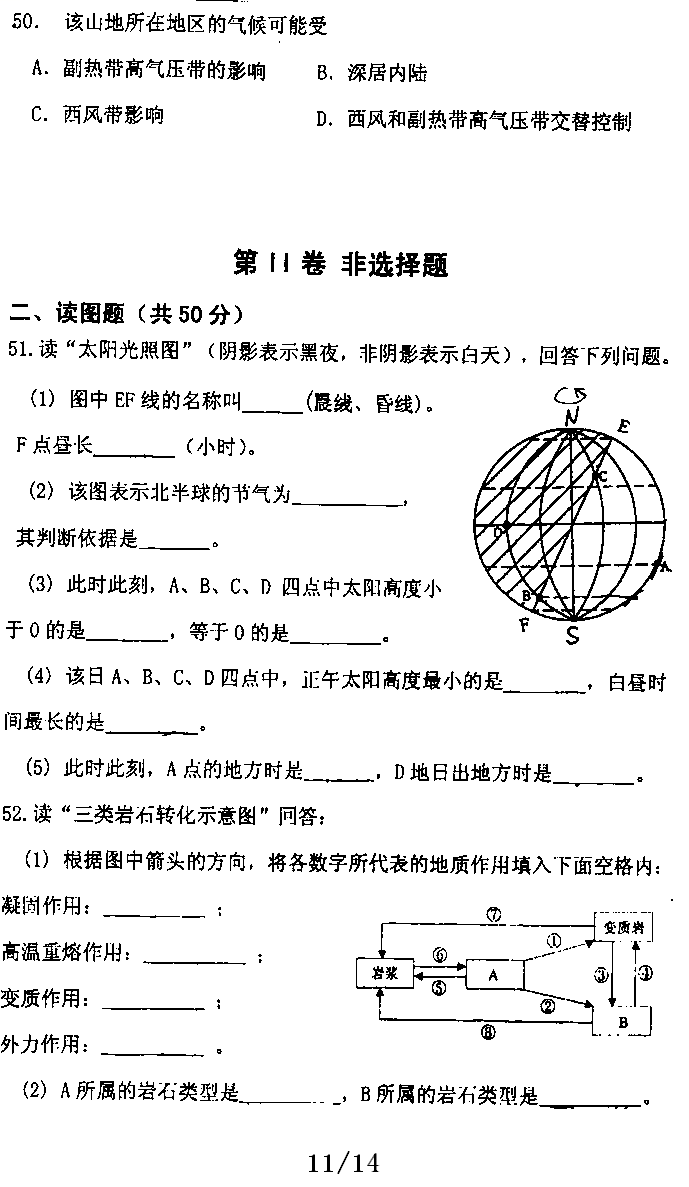 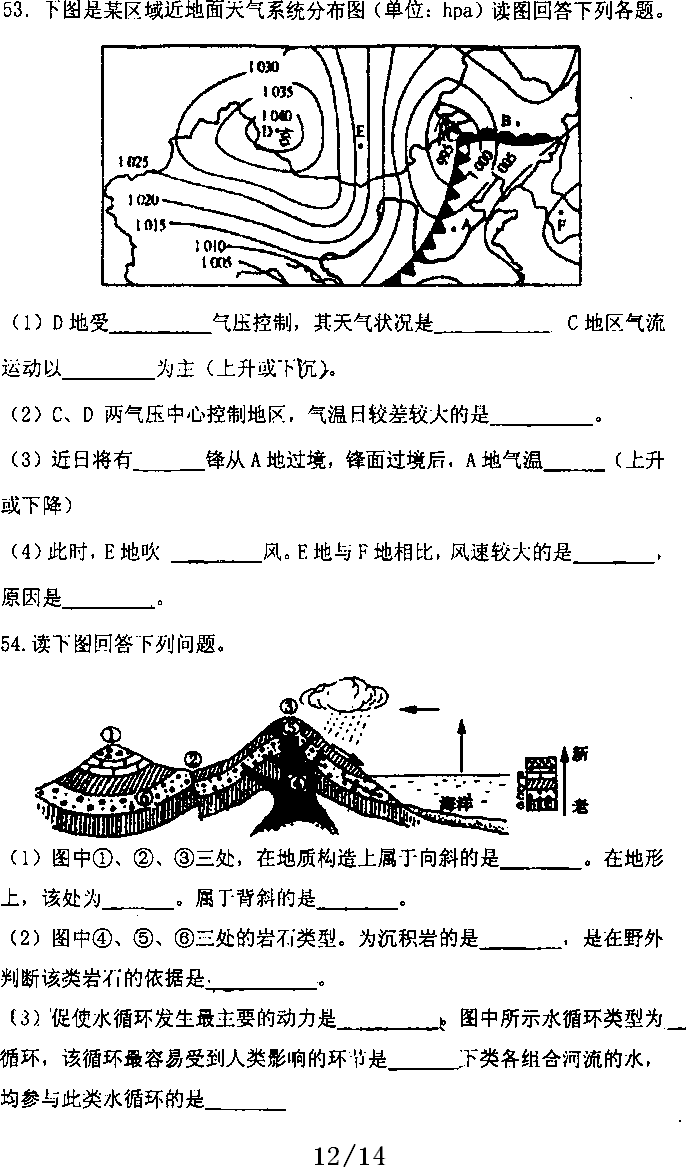 [来源:Z*xx*k.Com]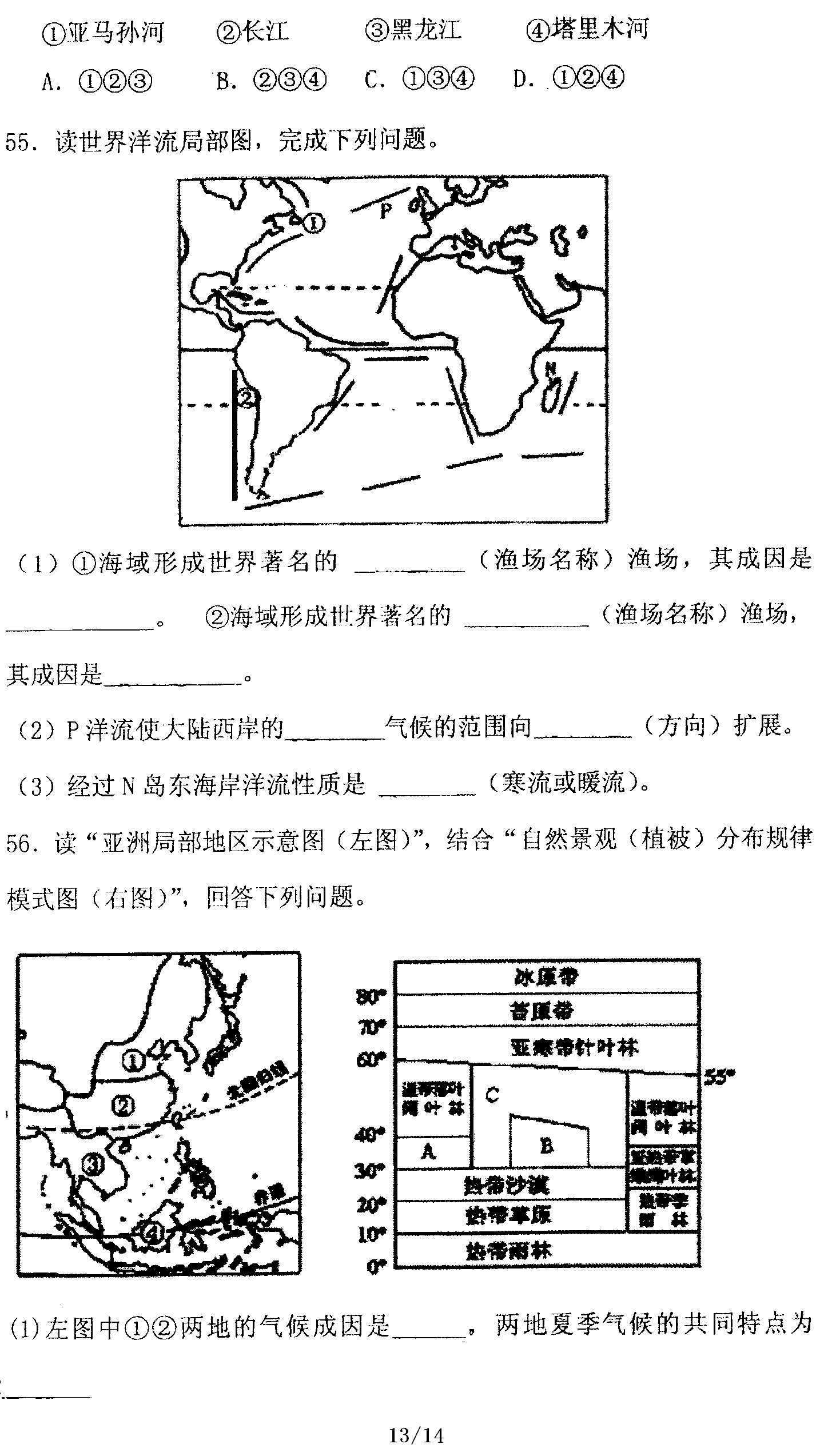 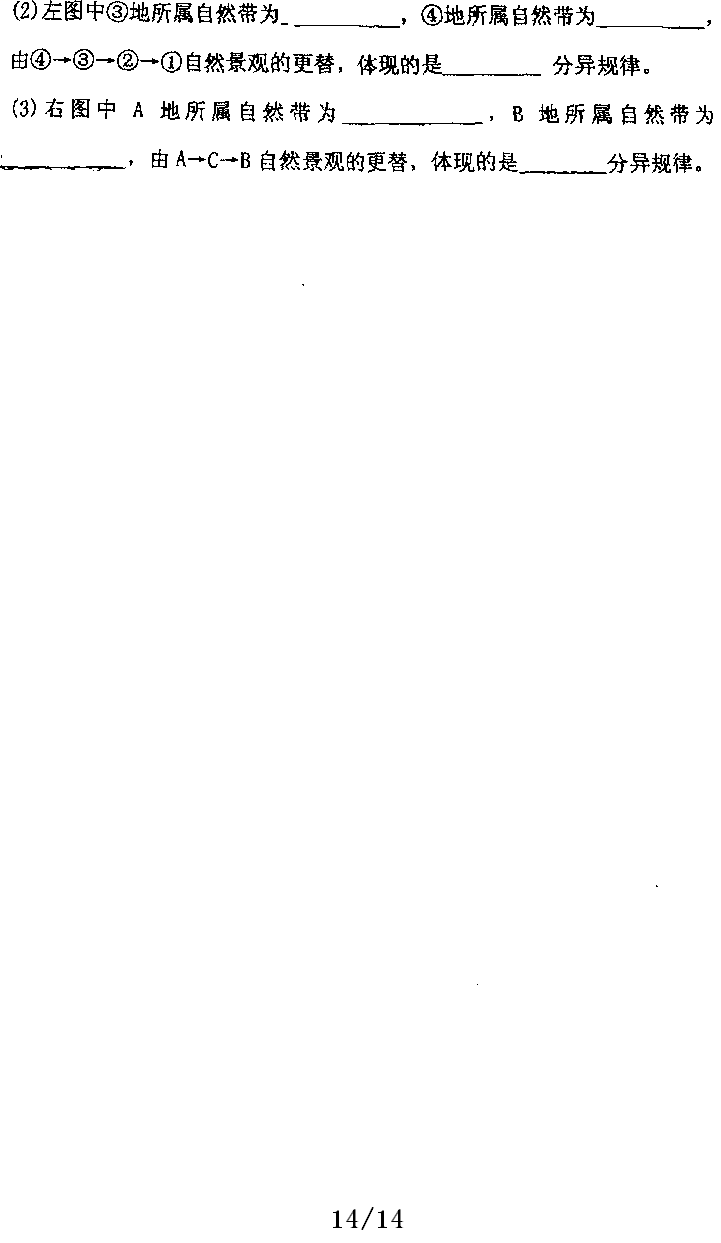 